Załącznik nr 3 do UmowyWOJEWÓDZKI URZĄD PRACY W OPOLU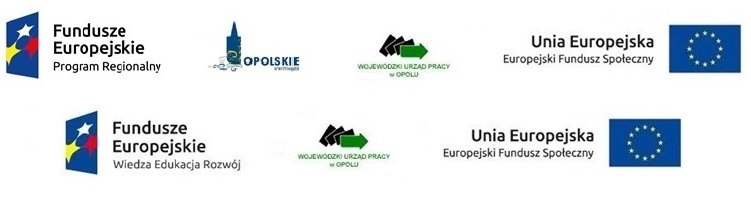 Protokół odbioru usługi cateringowejPotwierdzam prawidłowe wykonanie usługi związanej z realizacją cateringu 
w dniu ………………. na:Spotkanie informacyjne *Komisje Oceny Projektów *Szkolenia *Konferencje *………………………………….                                             ……………………………          (Wykonawca)          							(Zamawiający)*Właściwe podkreślić